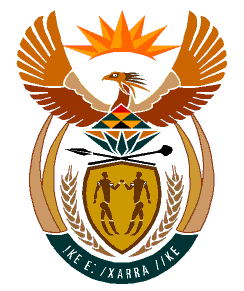 MINISTRY:HUMAN SETTLEMENTS, WATER AND SANITATIONREPUBLIC OF SOUTH AFRICANATIONAL ASSEMBLYQUESTION FOR WRITTEN REPLYQUESTION NO.: 188DATE OF PUBLICATION: 5 JULY 2019Mr T W Mhlongo (DA) to ask the Minister of Human Settlements, Water and Sanitation:(1)	What was the total projected cost of the construction of the women’s hostel in Mzimhlope in Orlando in (a) 2006, (b) 2012, (c) 2014 and (d) 2016;(2)	what (a) amount has actually been spent on the construction of the specified project to date and (b) portion of the specified actual costs were borne by the City of Johannesburg;(3)	by what date will the finalised project be handed over to its beneficiaries?		        NW1146EREPLY:The Mzimhlope Women’s Hostel is located in Orlando and falls within the jurisdiction of the City of Johannesburg Metropolitan Municipality. The City of Johannesburg Metropolitan Municipality, through the Gauteng Province of human Settlements, indicated that: 	In 2006 the cost was R2 476 600In 2012 the cost was R51 485 997In 2014 the cost was R5 403 373In 2016 the cost was R6 353 601The total amount that has been spent since the inception of the project is approximately R140 000 000, inclusive of the costs borne by the City of Johannesburg.The project had an original scope of 186 units which were planned to be constructed as double storey structures but to date only 34 units have been completed. Blockages that have contributed to the delays in the project have since been resolved. The Gauteng Department of Human Settlements has subsequently appointed a contractor and the process of appointing professionals and engineering services are currently being finalised. It is expected that the project will resume in August 2019 and is anticipated to be completed by the end of the 2020/21 financial year. Once this has been completed, the units will be allocated to qualifying beneficiaries for occupation.